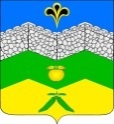 администрация адагумского сельского поселения крымского района                             ПОСТАНОВЛЕНИЕот 11.12.2019г.	        № 199                                                               хутор  АдагумОб утверждении Порядка складирования строительных материалов на территориях общего пользования, находящихся в собственности (ведении) администрации Адагумского сельского поселения Крымского районаВ соответствии с Федеральным  законом  от  06 октября 2003 № 131-ФЗ «Об общих принципах организации  местного  самоуправления  в  Российской Федерации», законом Краснодарского края от 23 июля 2003 года № 608–КЗ «Об административных правонарушениях», решением Совета Адагумского сельского поселения от 19 декабря 2017 года № 153 «Об утверждении Правил благоустройства и санитарного содержания территории Адагумского сельского поселения Крымского района», в целях упорядочения процедуры выдачи разрешений на складирование, хранение строительных материалов на территории Адагумского сельского поселения Крымского района, руководствуясь Уставом Адагумского сельского поселения,               п о с т а н о в л я ю:1. Утвердить Порядок складирования строительных материалов на территориях общего пользования, находящихся в собственности (ведении) администрации Адагумского сельского поселения Крымского района (приложение).2.  Ведущему специалисту  администрации Адагумского сельского поселения Крымского района  Е.Г. Медведевой обнародовать настоящее постановление в установленном порядке и разместить на официальном сайте администрации Адагумского сельского поселения Крымского района в информационно-телекоммуникационной сети "Интернет".3. Контроль за исполнением настоящего постановления возложить на заместителя главы Адагумского сельского поселения Грицюта А.В.4. Постановление вступает в силу со дня официального обнародования.ГлаваАдагумского сельского поселенияКрымского района                                                                А.В. ГрицютаПриложение к постановлению администрации Адагумского  сельского поселения Крымского района от 11.12.2019г.  № 199Порядок  складирования строительных материалов на территориях общего пользования, находящихся в собственности (ведении) администрации Адагумского сельского поселения Крымского района1. Общие положения1. Настоящий порядок (далее - Порядок)  устанавливает единый порядок  по складированию, временному хранению строительных материалов на территориях общего пользования, находящихся в собственности (ведении) муниципального образования Адагумского сельского поселения Крымского района (далее - складирование), подачи заявления и принятия решения о выдаче разрешения на складирование, ответственности за нарушение. Настоящий Порядок применяется к случаям временного хранения неработающей техники и прицепного оборудования к ней, в том числе тракторных и иных тележек. 1.2. Настоящий порядок действует на всей территории Адагумского сельского поселения Крымского района, подлежит исполнению всеми юридическими лицами, предприятиями, организациями и учреждениями всех форм собственности, физическими лицами, за исключением территорий, которые являются собственностью этих лиц. 1.3. В правилах используются следующие основные понятия и термины: - строительные материалы - материалы, предназначенные для создания строительных конструкций зданий и сооружений и изготовления строительных изделий (щебень, песок, камень, кирпич, железобетонные конструкции, плиты, блоки, раствор, пиломатериалы, бревна и т.д.); - прилегающая (придворовая) территория - территория, непосредственно примыкающая к границе здания, сооружения, ограждения, строительной площадке, объектам торговли, рекламы, к границам предоставленного земельного участка, а также к другим объектам, находящимся в собственности, пользовании (владении), и подлежащая содержанию, уборке и выполнению работ по благоустройству в установленном порядке; - внутридворовая территория частных домовладений - земельный участок, отведенный в установленном порядке и необходимый для обслуживания домовладения и ведения хозяйства, размер и границы которого подтверждены соответствующими документами.1.4. Настоящиий Порядок разработан в соответствии:СНиП III-4 «Порядок складирования и хранения материалов, изделий, оборудования»;ГОСТ 12.3.009 «Штабелирование грузов в местах промежуточного складирования»;СНиП III-А.11-70 «Техника безопасности в строительстве».2. Порядок временного складирования, хранения строительных материалов2.1. Складирование, временное хранение строительных материалов, на территории Адагумского сельского поселения Крымского района осуществляется без получения разрешения на складирование, временное хранение строительных материалов (далее - Разрешение):- на внутридворовых территориях частных домовладений;- в складских помещениях;- на территориях различного вида производств;- на участках территорий строительных площадок, определенных проектом организации строительства под площадки для складирования строительных материалов;2.2. Складирование, временное хранение строительных материалов, вне мест, установленных пунктом 2.1 настоящего Порядка, без получения Разрешения запрещено.2.3. Разрешение на складирование, временное хранение строительных материалов представляет собой документ, дающий заявителю право на складирование, хранение строительных материалов в течение срока, указанного в Разрешении.2.4. Хранение строительных материалов вне мест, установленных пунктом 2.1. настоящего Порядка допускается в исключительных случаях только на период строительства, реконструкции и иных видов строительных работ при наличии Разрешения администрации Адагумского сельского поселения Крымского района, выдаваемого в порядке, установленном разделом 3 настоящего Порядка, при условии:- недопущения создания различного рода препятствий для движения пешеходов;- отсутствия угрозы безопасности дорожного движения;- соблюдения требований противопожарной безопасности.2.5. Место складирования должно отвечать следующим нормам:2.5.1. Материалы, изделия необходимо размещать на ровных и утрамбованных площадках, без выбоин и с уклоном не более 5 градусов, с организованным отводом ливневых вод, принять меры от затопления талой водой, а в зимнее время – на площадках, очищенных от снега и льда, защищенных от снежных заносов. При этом должны быть приняты меры против самопроизвольного смещения хранимых материалов.2.5.2. Складируемые материалы не должны быть расположены на люках колодцев, в местах прохождения подземных коммуникаций, полосе отвода зоны электросетей, в местах, препятствующих подъезду к наземным коммуникациям.2.5.3. Складирование сыпучих материалов по краям штабеля должно иметь ограждение, с крутизной откосов, соответствующей углу естественного откоса.2.5.4. Пылевидные материалы должны быть защищены от распыления.2.5.5. При размещении материалов у заборов и других временных сооружений расстояние между ними и штабелями должно быть не менее 1 м.2.6. При хранении материалы и изделия следует складировать:длинномерные пиломатериалы – в штабели высотой до  с прокладкой и обвязкой проволокой или пакетирующей лентой;листовые материалы – в штабели высотой до , шириной не более ;готовые конструкции – в штабели до  или с опиранием на специальную опору. Запрещается их складирование путем опирания на стены зданий, сооружений или другие вертикальные конструкции, а также на штабели других материалов и изделий;трубы – штабелем высотой до  на подкладках и прокладках с концевыми упорами;в иных случаях норматив складирования должен соответствовать   п. 1.4.  настоящего Порядка.2.7. Складирование должно отвечать экологической, санитарно эпидемиологической безопасности: отсутствие взрывопожаробезопасных веществ и материалов, нормальное движение транспорта и пешеходов.  2.8. В случае размещения складирования без указанного в п. 2.3. настоящего Порядка разрешения на временное складирование, собственник складирования обязан ликвидировать указанное складирование за свой счет, либо оформить разрешение на временное складирование.3. Порядок получения разрешения на временное складирование, хранение строительных материалов3.1. Складирование на территории Адагумского  сельского поселения Крымского района производится на основании разрешения на временное складирование (приложение № 1). Выдачу разрешения производит администрация Адагумского сельского поселения Крымского района.3.2. В течение 3 дней с момента поступления заявления о выдаче разрешения на временное складирование администрация Адагумского сельского поселения Крымского района выдает разрешение на временное складирование, либо отказывает в выдаче такого разрешения с указанием причины отказа.3.3. В разрешении указывается наименование объекта складирования, адрес складирования, площадь, срок, условия складирования, предупреждение об ответственности за нарушение условий складирования.3.4. Разрешение на складирование выдается сроком на 3 месяца, на безвозмездной основе.3.5. При необходимости продления срока действия разрешения заявитель обязан явиться в администрацию Адагумского сельского поселения Крымского района (не позднее одного дня после окончания срока) и оформить продление действия документа. Срок действия разрешения может быть продлен (при обязательном обращении граждан) на срок до 1 месяца.3.6. Для получения разрешения на складирование строительных материалов необходимо представить в администрацию Адагумского сельского поселения Крымского района:- заявление (приложение №2) – заполняется на месте;- паспорт.3.7. Перечень оснований для отказа в приеме документов, необходимых для выдачи разрешения на складирование:3.7.1. в случае если складирование производится на тротуарах центральных улиц, где большой поток автотранспорта и пешеходов. В течение трех дней со дня привоза стройматериалов, они должны быть убраны (приложение № 3).3.7.2. в случае перекрытия стройматериалами проезда для специализированного транспорта;3.7.3. если размещение (складирование) строительных материалов предполагается:а) в местах мешающих движению транспорта и пешеходов;б) в охранной зоне водопроводных, канализационных, электрических, кабельных сетей связи, трубопроводов;в) на искусственно созданных газонах, детских и спортивных площадках, площадках отдыха;3.7.4. при возможности размещения строительных материалов на принадлежащем заявителю земельном участке;3.7.5. - на основании определения или решения суда.3.8. Разрешение на складирование строительных материалов на территории Адагумского сельского поселения Крымского района, составляется в 2-х экземплярах, которые имеют одинаковую юридическую силу, один из которых должен находиться у заявителя, другой – в администрации Адагумского сельского поселения Крымского района.3.9. Учет  и  регистрация выдачи разрешений на складирование строительных материалов ведется в отдельном журнале  специалистом администрации Адагумского сельского поселения Крымского района  на которого возложена обязанность. 3.10. По истечении 10 дней , лицо, которому было выдано разрешение на складирование, обязано осуществить благоустройство места складирования.4. Ответственность4.1.Допущение строительных материалов без соответствующего разрешения местного самоуправления , а также в случае невыполнения работ по благоустройству места складирования влечет за собой административную ответственность согласно Закона Краснодарского края от 23 июля 2003 г. № 608-КЗ «Об административных правонарушениях».ПРИЛОЖЕНИЕ № 1 к Порядку складирования строительных материалов на территориях общего пользования, находящихся в собственности (ведении) администрации Адагумского сельского поселения Крымского районаРАЗРЕШЕНИЕ НА ВРЕМЕННОЕ СКЛАДИРОВАНИЕ____________________________________________________________ организация, частное лицо 
разрешается временное складирование _________________________________ 
                                                                    материал____________________________________________________________
По адресу: __________________________________________________На участке: _________________________________________________
Точное место складирования _________________________________________
                                                         привязка в плане и профиле участка 
На площади _______________________________________________________
                                                                         кв. метры 
На срок ___________________________________________________________
Условия складирования: экологическая, санитарно- эпидемиологическая безопасность складируемых материалов, отсутствие взрыво -пожароопасных веществ и материалов, нормальное движение транспорта и пешеходов. 
Я,  _________________________________________________________,
обязуюсь выполнять все указанные выше условия складирования. По истечении срока разрешения обязуюсь осуществить  благоустройство места складирования в течение   10 дней. За невыполнение обязательств по настоящему разрешению несу 
ответственность в административном порядке.Разрешение получил: _________________ Дата: _______________________________ 
Глава Адагумского сельского поселения Крымского района                                               А.В.ГрицютаПРИЛОЖЕНИЕ № 2 к Порядку складирования строительных материалов на территориях общего пользования, находящихся в собственности (ведении) администрации Адагумского сельского поселения Крымского районаГлаве Адагумского сельского поселения  Крымского района  	  (Ф.И.О.)	 от _________________________	 проживающего: ______________	 ____________________________	 тел.: ________________________ЗАЯВЛЕНИЕ	Прошу Вас выдать разрешение на складирование строительных материалов______________________________________ на прилегающей территории к дому №______ по ул._____________________________________________________________________________________________________Дата                                                                                                                  ПодписьПРИЛОЖЕНИЕ № 3 к Порядку складирования строительных материалов на территориях общего пользования, находящихся в собственности (ведении) администрации Адагумского сельского поселения Крымского районаПЕРЕЧЕНЬцентральных улиц, по которым разрешения на складирование не выдаются1. хутор Адагум, ул. Ленина;2. хутор Адагум, ул. Гагарина.Глава Адагумского сельского поселения Крымского района                                     А.В.Грицюта